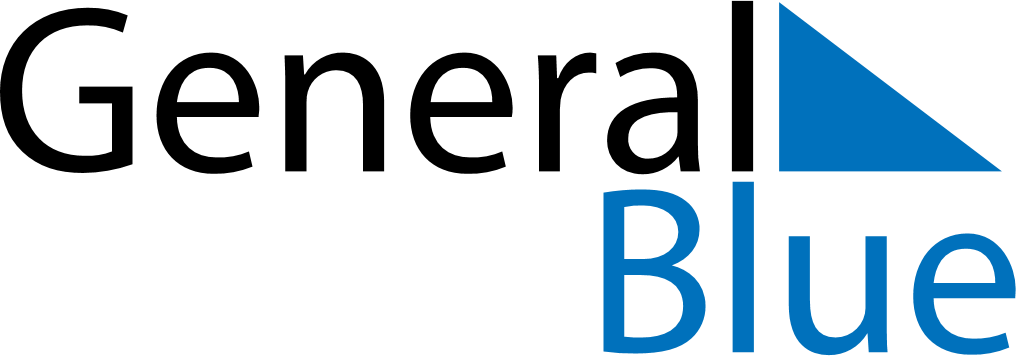 December 2023December 2023December 2023December 2023December 2023December 2023GermanyGermanyGermanyGermanyGermanyGermanySundayMondayTuesdayWednesdayThursdayFridaySaturday1234567891. Advent101112131415162. Advent171819202122233. Advent24252627282930Christmas Eve
4. AdventChristmas DayBoxing Day31New Year’s EveNOTES